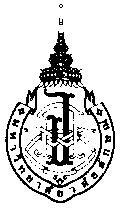 สำหรับผู้ขอเบิกชื่อ-สกุล................................................................ตำแหน่ง......................................สังกัด...........................................................
ได้รับอนุมัติให้เดินทางไปปฏิบัติงานที่/สถานที่............................................................................................................................ระหว่างวันที่..................................................ตามหนังสือขออนุมัติ ที่ อว..................................................ลงวันที่......................                                ขอรายงานการเดินทางและเบิกค่าใช้จ่ายดังนี้    1.รายงานการเดินทาง              2.ค่าใช้จ่ายที่ขอเบิก	ทั้งนี้ ข้าพเจ้าได้แนบหลักฐานประกอบการเบิกค่าใช้จ่ายจริงมาด้วย พร้อมกับขอรับรองว่าข้อมูลในรายงานพร้อมเอกสาร
ที่แนบเป็นจริงทุกประการ และค่าใช้จ่ายจริงแต่ละจำนวนที่ขอเบิกเป็นไปตามระเบียบของมหาวิทยาลัย					ลงชื่อ..............................................................ผู้ขอเบิก					                                     (.............................................................)สำหรับงานการเงิน	งานการเงินตรวจสอบแล้ว มีค่าใช้จ่ายที่เกิดขึ้นและสามารถเบิกได้ ดังนี้                                                                1.ค่าเบี้ยเลี้ยง...............................บาท        2. ค่าลงทะเบียน....................................บาท     3.  ค่าพาหนะ..............................บาท                         4. ค่าที่พัก....................................บาท        5. ค่าอื่นๆ ............................................บาท       รวม ..........................................บาท   ลงชื่อ..............................................................ผู้ตรวจสอบ  	     	                   (...............................................................)		       เดินทางจากเริ่มเดินทาง(วันที่/เวลา)กลับถึงที่พัก(วันที่/เวลา)เดินทางโดย(ไป-กลับ)จำนวนวันเดินทางจำนวนวันพักค้างคืนค่าเบี้ยเลี้ยงค่าลงทะเบียนค่าพาหนะค่าที่พักอื่นๆรวมเงิน